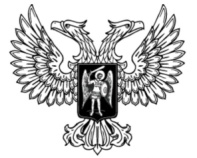 ДонецкАЯ НароднАЯ РеспубликАЗАКОНО ВНЕСЕНИИ ИЗМЕНЕНИЙ В СТАТЬИ 5 И 7 ЗАКОНА ДОНЕЦКОЙ НАРОДНОЙ РЕСПУБЛИКИ «О СУДЕБНОМ СБОРЕ»Принят Постановлением Народного Совета 16 февраля 2017 годаСтатья 1Внести в Закон Донецкой Народной Республики от 20 марта 2015 года № 26-IНС «О судебном сборе» (опубликован на официальном сайте Народного Совета 21 апреля 2015 года) следующие изменения:1) часть 2 статьи 5 дополнить пунктами 22–26 следующего содержания:«22) органы государственной власти и органы местного самоуправления, предприятия, учреждения, организации, финансируемые исключительно за счет средств Республиканского и местных бюджетов;23) военнослужащие, военнообязанные и резервисты, призванные на учебные (или проверочные) и специальные сборы и проходящие службу в военном резерве, – за подачу исков, связанных с выполнением воинской обязанности;24) истцы – за подачу исков в отношении споров, связанных с предоставлением статуса участника боевых действий, а именно: военнослужащие (резервисты, военнообязанные) и работники Вооруженных Сил Донецкой Народной Республики, Республиканской гвардии Донецкой Народной Республики, Министерства государственной безопасности Донецкой Народной Республики, органов внешней разведки Донецкой Народной Республики, пограничной службы Донецкой Народной Республики, военнослужащие военных прокуратур, сотрудники Министерства внутренних дел Донецкой Народной Республики, военнослужащие других образованных в соответствии с законами Донецкой Народной Республики военных формирований, которые принимали непосредственное участие в защите Донецкой Народной Республики;25) стороны – воспитанники домов-интернатов до окончания образовательной организации, дети войны, ветераны труда;26) лица, в предусмотренных законодательством случаях, – при подаче в суд исков (заявлений) о защите прав и интересов ребенка.»;2) статью 7 дополнить частью 15 следующего содержания:«15. Если сторона, в пользу которой вынесено судебное решение, освобождена от уплаты судебного сбора, с другой стороны взимается судебный сбор пропорционально удовлетворенной или отклоненной части требований.».Глава Донецкой Народной Республики				               А.В.Захарченког. Донецк18 апреля 2017 года№ 165-IНС